Publicado en Huércal de Almería el 10/06/2021 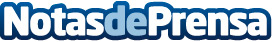 Repara tu Deuda abogados cancela 65.890€ en Huércal de Almería con la Ley de Segunda OportunidadEl despacho de abogados referente en la Ley de Segunda Oportunidad lidera el mercado de la cancelación de deudas en España desde su creación en el año 2015Datos de contacto:David Guerrero655 95 67 35Nota de prensa publicada en: https://www.notasdeprensa.es/repara-tu-deuda-abogados-cancela-65-890-en Categorias: Nacional Derecho Finanzas Andalucia http://www.notasdeprensa.es